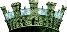 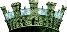 	 	 	 	 	 	COMUNE DI NAPOLI  Mod. B - assenso proprietario residente                            Municipalità 1 	Chiaia, Posillipo, San Ferdinando                              Ufficio Cambi residenza/domicilio                       immigrazione                                                                                                       Il/La sottoscritto/a______________________________________________________ nato/a a______________________________________________il_______________ proprietario dell'appartamento sito in Napoli alla  Via_____________________________________________ ed ivi residente Consapevole delle responsabilità penali in caso di dichiarazioni mendaci, ai sensi degli artt. 75 e 76 del D.P.R. 445/2000 DICHIARA di dare l'assenso alla richiesta di residenza presso la mia abitazione ai Sigg.: 1)_________________________________________________________________________           Cognome e nome                                                                                                 nato/a a______________________________________________il_________________________; 2)_________________________________________________________________________           Cognome e nome                                                                                                 nato/a a______________________________________________il_________________________; 3)_________________________________________________________________________           Cognome e nome                                                                                                 nato/a a______________________________________________il_________________________; Napoli,_________________                                                                                In fede                                                                                                                    _____________________  Allegato: Copia documento di riconoscimento in corso di validità del sottoscrittore. Piazzetta S.Caterina a Chiaia, 76 · 80132 Napoli · Italia · tel. (+39) 081 7950512 · fax (+39) 081 7950515                        municipalita1@comune.napoli.it · www.comune.napoli.it 